The Math of Networks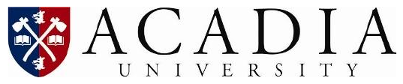 Mathematics and Statisticshugh.chipman@acadiau.ca 										  PageRank Graphic by Felipe Micaroni Lalli (micaroni@gmail.com), licensed CC-By-SA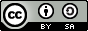 A network: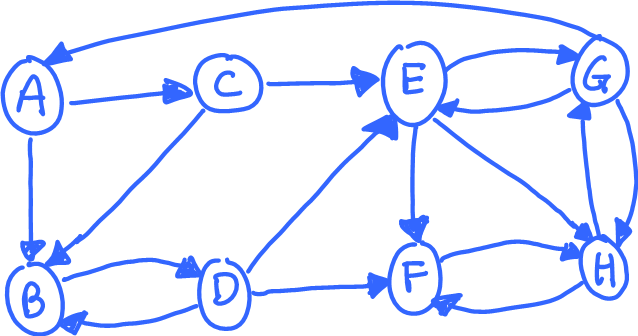 Could be city streets (many one way)Or webpages with links (see “school webpage” example)Or a social networkMathematicians call this a graph.  It has vertices (A, B, ...) and directed edges going from one vertex to another.Webpages as networks (an example)Suppose you’re visiting the website of the ABC school.Every page has links leading to other pagesYou click links to navigate around the website(look at example in separate file now)Webpages as networks (an example)This website can be thought of as a graphI am at vertex “B” after my first step?
After taking 2 steps, I am at vertex B?  At vertex D?
After taking 3 steps, I am at vertex F?  At vertex C?How about the long run?  We could do an experiment to figure this out.  Start at vertex “A”Use dice and the chart to take 10 steps.Take 10 more steps after that, marking each of these 10 steps in your picture.When finished, mark your 10 counts on the board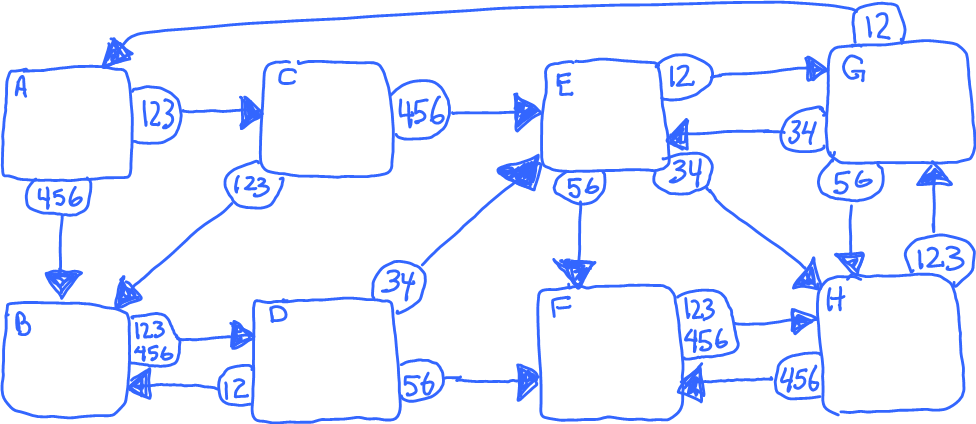 The actual probabilities, after many steps, are: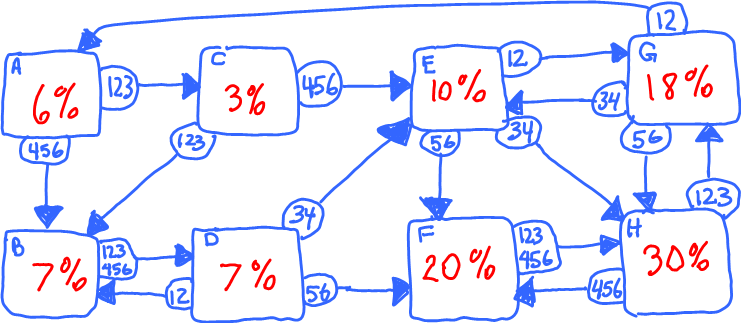 How were these calculated?There is a more systematic way to do the calculations.  Let’s try a simple example:(Note: instead of working with probabilities, we’ll imagine a group of 16 people, dividing equally at each branch)Here’s what we get, taking 4 steps starting from B:These calculations can be tedious to do by hand, so we’ll use a computer.  After each step, the computer program groups together all cases of each letter.Calculations can be organized using “matrix multiplication”.We’ll skip the details This random walk around the network is an example of a Markov chain.… A sequence of “states” (here A, B, C), observed over time, where the probability of the next state depends only on the current state.Calculations on a computer:> g1 = graph.formula(A++B,A++C,B-+C)> my_pagerank(g1)     A      B      C 0.4444 0.2222 0.3333 (Note: the “pagerank” values are probabilities after an infinite number of steps)What are some things you notice?At the early steps, probabilities “jump around”The probabilities eventually stabilize.We spend more time in some vertices than others (why?).Cool fact: Google uses the same idea to decide which webpages are more “important”Random surfer model: at each webpage, randomly follow a link.  Keep going forever.  What percentage of visits are to a particular webpage?Google calls this the “PageRank algorithm”Here are probabilities for the first graph: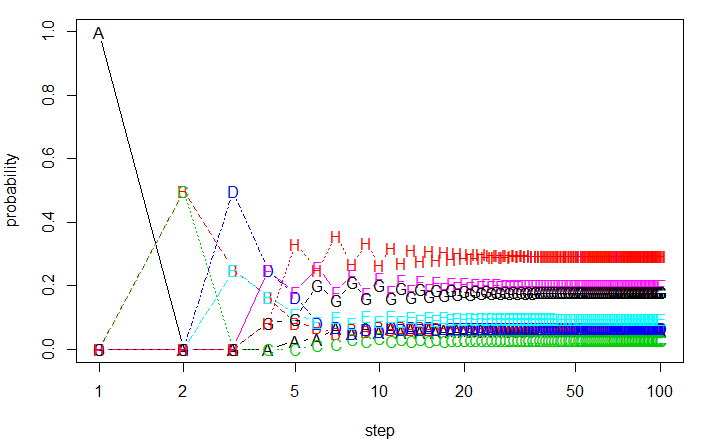 Here are probabilities for the “ABC School website” graph: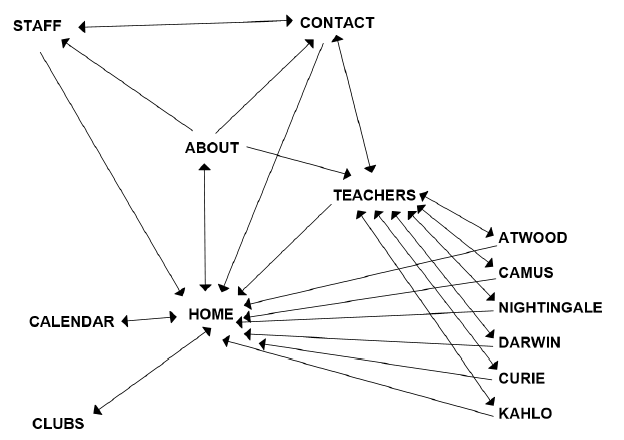        HOME    CALENDAR       CLUBS       ABOUT     CONTACT       STAFF    TEACHERS       0.366       0.122       0.122       0.122       0.068       0.053       0.085      ATWOOD       CAMUS NIGHTINGALE      DARWIN       CURIE       KAHLO       0.011       0.011       0.011       0.011       0.011       0.011 Can you predict what will happen for these graphs?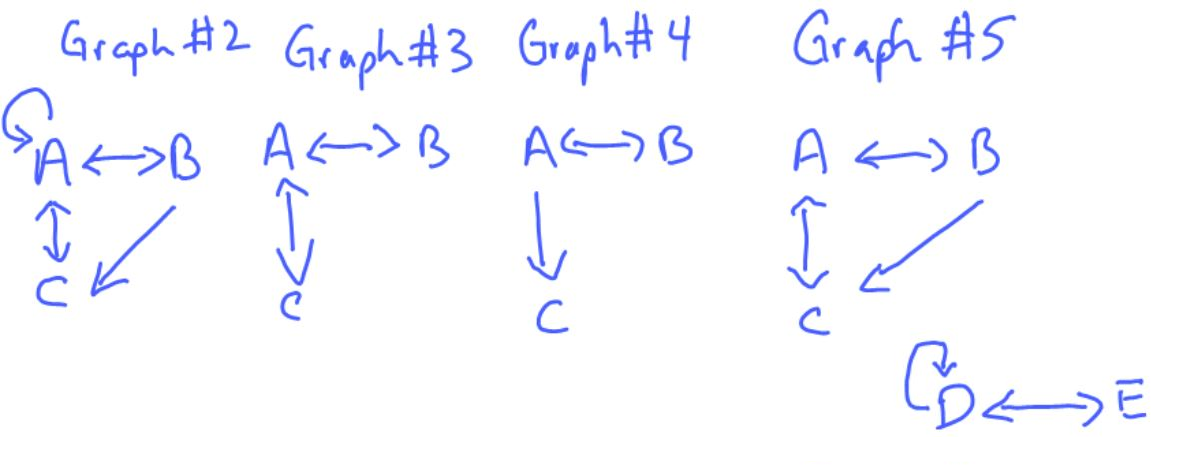 Divide into 4 groups and discuss / experiment.What will be the “steady state” after many steps?What vertex will get the most/least visits?Either try random steps or draw a tree.
RESULTS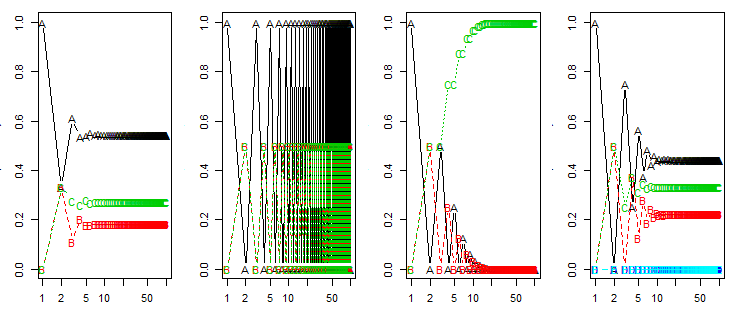 Graphs 3, 4 and 5 all have “problems”Graphs 3, 4 and 5 all have “problems”3 is “periodic” (repeating nonrandom pattern)4 has an “absorbing state” (stuck in C)5 has “disconnected components”All are problematic for Google’s PageRankWhich of the 3 problems (periodic, absorbing state, disconnected components) occurs in modified graph below?Google’s “fix”:With some small probability, we randomly jump to any location, without following the arrows.Google uses a 15% chance of random jump at each step.              A     B     C     D     E     F     G     Horiginal  0.060 0.067 0.030 0.068 0.098 0.202 0.180 0.295No B-->D  0.000 0.999 0.000 0.000 0.000 0.000 0.000 0.000rand jump 0.078 0.097 0.062 0.029 0.113 0.182 0.174 0.265Calculating (and using) Google PageRankThere are billions of webpages on the internet.PageRank is calculated like we did it.These calculations are done offline and stored.When you search, Google identifies matching pages, and uses saved PageRank to give “top picks”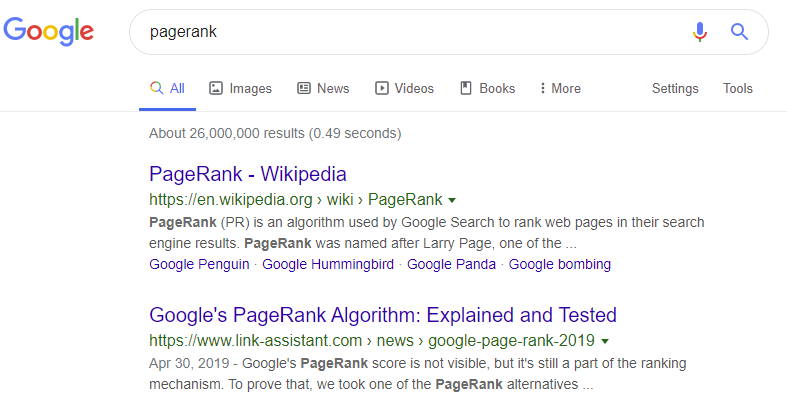 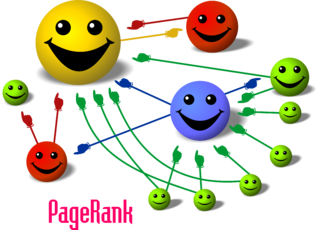 Pages are vertices
Links between pages are directed edgesA question on the 1st network:Suppose I am at vertex “A”, and I randomly choose one of the available paths (which are….?) .I then choose another random path for my next step.What is the chance that…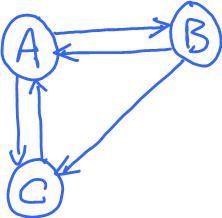 We can make a probability tree with each level corresponding to a step.  Here’s an example (on the next page) starting at “A”:Example calculation, starting at ANow you try it, starting at “B” and considering all possible paths, out to 4 “steps”.  As before, start with 16 people at B, dividing them equally at each branch.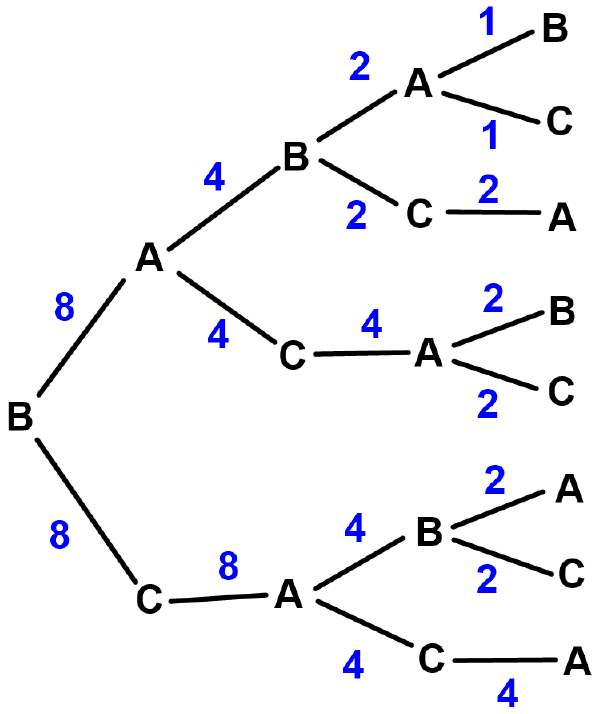 This gives…8 at A (8/16 = 50%)3 at B (3/16 = 18.75%)5 at C (5/16 = 31.25%)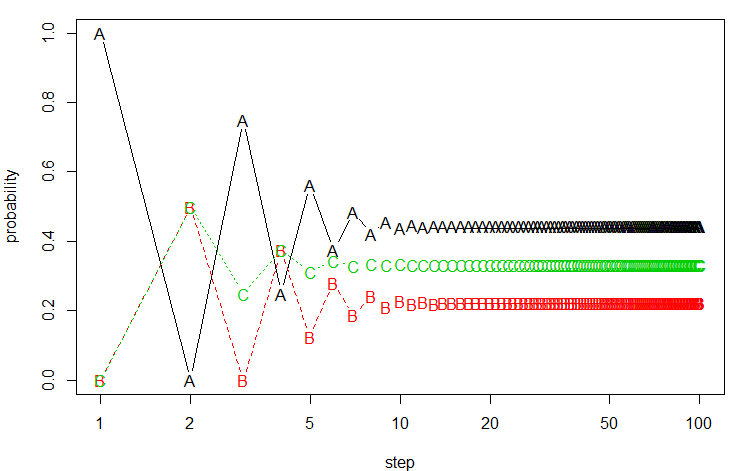 What do you notice?Original graph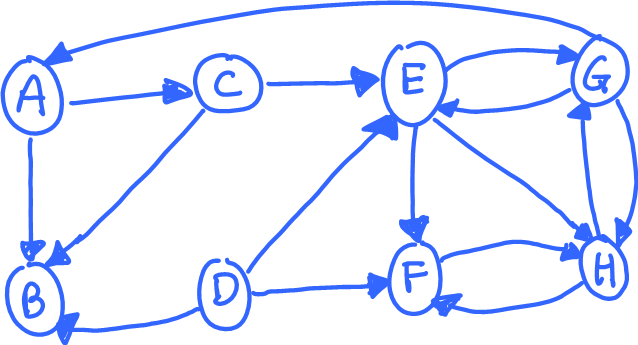 Modified graph